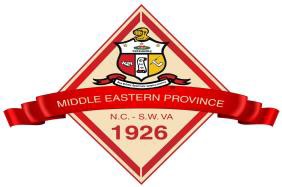 Middle Eastern Province of Kappa Alpha Psi Officer/Position Nominee ApplicationFull Name: 	Optional Request: Please include a picture of yourself to post beside your name, once the official list of candidates seeking office is sent to the Middle Eastern Province.Chapter Affiliation: 		 Office/Position Sought:	 Classification (Undergrads Only):			(All Undergrad Nominees are to bring a sealed official copy of school transcript to present to Nomination Committee Chairman during first Business Session of Province Council Meeting. If not received, application will be deemed incomplete and void.)Briefly describe why you are applying for the office/position.What uniquely qualifies you for this office/position?What positions of leadership have you held either in school/civic or church/Kappa Alpha Psi? Please be specific and give dates.Have you received any commendations or awards for meritorious service from any organizations? (You may attach pictures on a separate sheet. Please reference Question #4)Briefly describe three things that bring you the most satisfaction. (You may attach pictures on a separate sheet. Please reference Question #5)Please provide a brief resume. (You may attach a document on a separate sheet. Please reference Question #6.)Please indicate any other province offices that you would like to be considered for below: